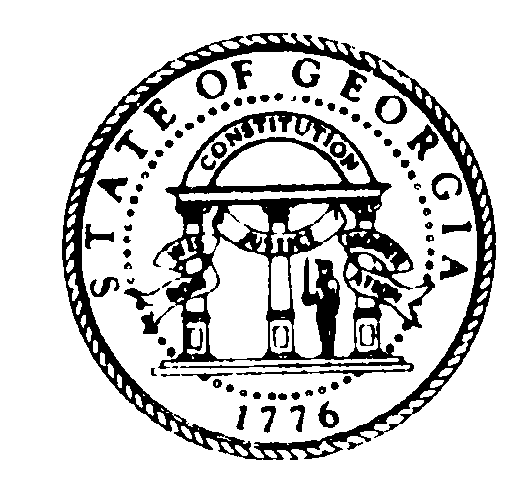 BRIGHT FROM THE STARTGeorgia Department of Early Care and Learning2 Martin Luther King Jr. Drive, SE, Suite 754, East Tower, Atlanta, Georgia 30334(404) 656-5957Nathan Deal	Amy M. Jacobs 	GOVERNOR	COMMISSIONERChild and Adult Care Food Program (CACFP) and Summer Food Service Program (SFSP)Income Eligibility Form – Effective Date Option	Effective date option for the institution listed above (select one of the items below):□ Signature of Parent or Guardian□ Signature of Determining OfficialPlease Note: As a part of this change process, institutions are required to revise their Management Plans to reflect the option selected to capture the effective date of income eligibility statements.  The management plan must be updated prior to submission of this form.  Effective Date Option forms are due to Bright from the Start: Georgia Department of Early Care and Learning (DECAL) on or before January 30, 2015.Has the institution updated the management plan to reflect the option selected?  □ Yes  □ No  ____________________________					     	_____________________Signature of Delegated Principal                                                                           Date of SubmissionUpon completion of this form, please submit by mail to ATTN: Tammie Baldwin, Nutrition Services, Bright from the Start: Georgia Department of Early Care and Learning (DECAL), 2 Martin Luther King Jr. Drive, SE, Suite 754, East Tower, Atlanta, GA 30334; or by fax to (404) 651-7430.  
Bright from the Start-Internal Use OnlyProgram(s):  CACFP    SFSP     Agreement #_________ Agreement #_________Institution Name: __________________________________________________________________________Institution Name: __________________________________________________________________________Institution Name: __________________________________________________________________________Delegated Principal: _______________________________________________________________________Delegated Principal: _______________________________________________________________________Delegated Principal: _______________________________________________________________________Institution Address: ________________________________________________________________________City: ______________________________   State: ___________   Zip Code: ___________Institution Address: ________________________________________________________________________City: ______________________________   State: ___________   Zip Code: ___________Institution Address: ________________________________________________________________________City: ______________________________   State: ___________   Zip Code: ___________Date Received: ___________________Program Official Signature:____________________________Title:____________________________________________